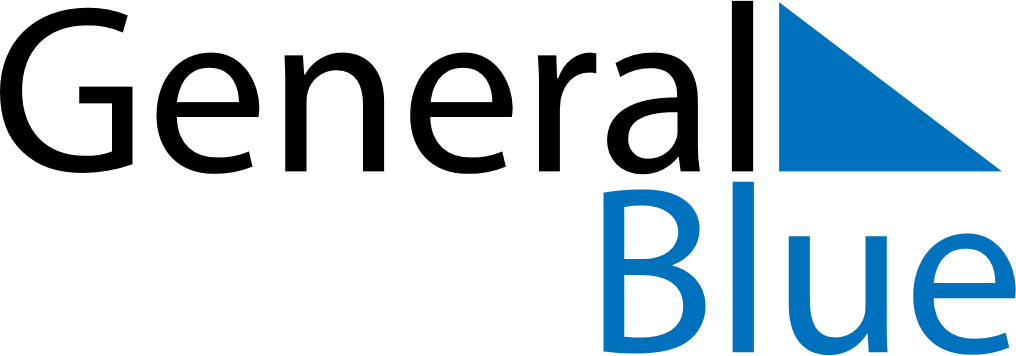 July 2024July 2024July 2024July 2024July 2024July 2024Saevast, Norrbotten, SwedenSaevast, Norrbotten, SwedenSaevast, Norrbotten, SwedenSaevast, Norrbotten, SwedenSaevast, Norrbotten, SwedenSaevast, Norrbotten, SwedenSunday Monday Tuesday Wednesday Thursday Friday Saturday 1 2 3 4 5 6 Sunrise: 1:15 AM Sunset: 11:58 PM Daylight: 22 hours and 42 minutes. Sunrise: 1:20 AM Sunset: 11:53 PM Daylight: 22 hours and 33 minutes. Sunrise: 1:24 AM Sunset: 11:49 PM Daylight: 22 hours and 25 minutes. Sunrise: 1:29 AM Sunset: 11:45 PM Daylight: 22 hours and 16 minutes. Sunrise: 1:33 AM Sunset: 11:41 PM Daylight: 22 hours and 8 minutes. Sunrise: 1:37 AM Sunset: 11:37 PM Daylight: 21 hours and 59 minutes. 7 8 9 10 11 12 13 Sunrise: 1:42 AM Sunset: 11:33 PM Daylight: 21 hours and 51 minutes. Sunrise: 1:46 AM Sunset: 11:29 PM Daylight: 21 hours and 43 minutes. Sunrise: 1:50 AM Sunset: 11:25 PM Daylight: 21 hours and 35 minutes. Sunrise: 1:54 AM Sunset: 11:22 PM Daylight: 21 hours and 27 minutes. Sunrise: 1:59 AM Sunset: 11:18 PM Daylight: 21 hours and 18 minutes. Sunrise: 2:03 AM Sunset: 11:14 PM Daylight: 21 hours and 10 minutes. Sunrise: 2:07 AM Sunset: 11:10 PM Daylight: 21 hours and 2 minutes. 14 15 16 17 18 19 20 Sunrise: 2:11 AM Sunset: 11:06 PM Daylight: 20 hours and 54 minutes. Sunrise: 2:15 AM Sunset: 11:02 PM Daylight: 20 hours and 46 minutes. Sunrise: 2:19 AM Sunset: 10:58 PM Daylight: 20 hours and 38 minutes. Sunrise: 2:24 AM Sunset: 10:54 PM Daylight: 20 hours and 30 minutes. Sunrise: 2:28 AM Sunset: 10:50 PM Daylight: 20 hours and 22 minutes. Sunrise: 2:32 AM Sunset: 10:46 PM Daylight: 20 hours and 14 minutes. Sunrise: 2:36 AM Sunset: 10:42 PM Daylight: 20 hours and 6 minutes. 21 22 23 24 25 26 27 Sunrise: 2:40 AM Sunset: 10:38 PM Daylight: 19 hours and 58 minutes. Sunrise: 2:44 AM Sunset: 10:35 PM Daylight: 19 hours and 50 minutes. Sunrise: 2:48 AM Sunset: 10:31 PM Daylight: 19 hours and 43 minutes. Sunrise: 2:52 AM Sunset: 10:27 PM Daylight: 19 hours and 35 minutes. Sunrise: 2:55 AM Sunset: 10:23 PM Daylight: 19 hours and 27 minutes. Sunrise: 2:59 AM Sunset: 10:19 PM Daylight: 19 hours and 19 minutes. Sunrise: 3:03 AM Sunset: 10:15 PM Daylight: 19 hours and 11 minutes. 28 29 30 31 Sunrise: 3:07 AM Sunset: 10:11 PM Daylight: 19 hours and 4 minutes. Sunrise: 3:11 AM Sunset: 10:07 PM Daylight: 18 hours and 56 minutes. Sunrise: 3:15 AM Sunset: 10:03 PM Daylight: 18 hours and 48 minutes. Sunrise: 3:18 AM Sunset: 9:59 PM Daylight: 18 hours and 41 minutes. 